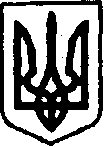 УКРАЇНАКЕГИЧІВСЬКА СЕЛИЩНА РАДАLXIII СЕСІЯ VIIІ СКЛИКАННЯРІШЕННЯ29 листопада 2023 року                    смт Кегичівка  		       № 805778057170 71706468 6414Про затвердження розпоряджень селищного голови Керуючись статтями 4, 10, 25-26, 42, 46, 59 Закону України   
«Про місцеве самоврядування в Україні», Кегичівська селищна радаВИРІШИЛА: Затвердити розпорядження селищного голови від 11 серпня 2023 року № 122 «Про надання згоди на використання шкільних автобусів»,                       від 02 листопада 2023 року № 170 «Про надання згоди на використання шкільних автобусів», від 03 листопада 2023 року № 173 «Про надання згоди      на використання шкільних автобусів», від 08 листопада 2023 року № 179           «Про надання згоди на використання шкільного автобуса», від 16 листопада 2023 року № 186 «Про надання згоди на використання шкільного автобуса»      та від 24 листопада 2023 року № 191 «Про надання згоди на використання шкільних автобусів». Контроль за виконанням цього рішення покласти на постійну комісію                           з гуманітарних питань, фізичної культури та спорту, молодіжної політики, охорони здоров’я та соціального захисту населення Кегичівської селищної ради (голова комісії Валентин ЧЕРНІКОВ).Кегичівський селищний голова	    оригінал підписано     Антон ДОЦЕНКО